Fiche à compléter  - Analyser son sujet
Bibliothèque. Cégep Gérald-Godin. 
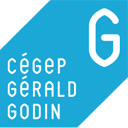 Phrase simple résumant mon sujet de rechercheÉtablir les limites de son sujetQuels aspects vous intéressent le plus?  Quelle problématique pouvez-vous dégager?Qui : 	Quoi : 	À quelle période dans le temps vous intéressez-vous?Quand? Limitation chronologique : 	Sur quel pays porte votre étude?  De quel pays vos informations proviennent-elles?Où? Limitation géographique : 	Avec quelle discipline voulez-vous aborder votre sujet?Comment?	Dans quelle langue l’information qui vous intéresse est produite?Limitation linguistique : 	Plan de conceptsDéterminer les mots importants et trouver leurs synonymes*Ces mots serviront pour la recherche sur internet et dans les bases de donnéesRecherche d’expression exacte : Encadrez vos expressions par des « guillemets ».Exemple : « effet de serre »Troncature : Ajoutez * à la fin de la chaîne de caractères des mots clés pour trouver les variantes.Exemple : psycho* retrouvera psychologie, psychologiques, psychologue, etc.Outils consultés pour explorer son sujetFeuilleter des revuesConsulter une encyclopédieConsulter un dictionnaireUtilisation du Thésaurus de RegardFiche - Analyser son sujet
Bibliothèque. Cégep Gérald-Godin. Exemple MON SUJET DE RECHERCHE : L’itinérance chez les femmes à MontréalQuels aspects vous intéressent le plus?  Quelle problématique pouvez-vous dégager?Qui : Femmes	Quoi : itinérance	À quelle période dans le temps vous intéressez-vous?Quand? Limitation chronologique : actuellement	Sur quel pays porte votre étude?  De quel pays vos informations proviennent-elles?Où? Limitation géographique : Montréal, Québec	Avec quelle discipline voulez-vous aborder votre sujet?Comment? Sociologie	Dans quelle langue l’information qui vous intéresse est produite?Limitation linguistique : Français et Anglais	Concept 1Concept 2Concept 3↓  Variantes, autres mots clés  ↓  Variantes, autres mots clés  ↓  Variantes, autres mots clés  ↓  TROUVEZ LES ÉQUIVALENTS EN ANGLAIS DE VOS TERMES  ↓↓  TROUVEZ LES ÉQUIVALENTS EN ANGLAIS DE VOS TERMES  ↓↓  TROUVEZ LES ÉQUIVALENTS EN ANGLAIS DE VOS TERMES  ↓Concept 1Concept 2Concept 3FemmeitinéranceMontréal↓  Variantes, autres mots clés  ↓  Variantes, autres mots clés  ↓  Variantes, autres mots clés  Femme*Fémin*Femmes sans-abriClochardesItinérantesFemmes itinérantesFemmes sans-abri ItinéranceItinérant*Vagabond*PauvretéSans-abriSDF (sans domicile fixe)Sans-logisMontréal*Québec↓  TROUVEZ LES ÉQUIVALENTS EN ANGLAIS DE VOS TERMES  ↓↓  TROUVEZ LES ÉQUIVALENTS EN ANGLAIS DE VOS TERMES  ↓↓  TROUVEZ LES ÉQUIVALENTS EN ANGLAIS DE VOS TERMES  ↓Homeless womenHomeless PersonsHomelessness